Miejski Ośrodek Pomocy Społecznej w Puławach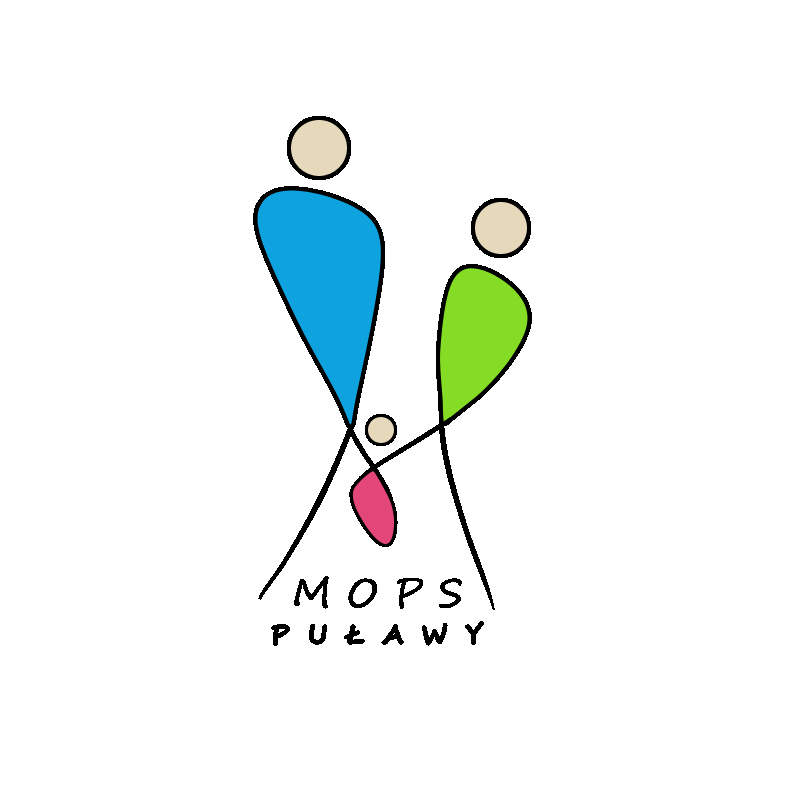 ul. Leśna 17, 24-100 Puławytel.81 458 62 01; fax 81 458 62 09;www.mops.pulawy.pl; sekretariat@mops.pulawy.pl; ePUAP: mops_pulawyNr konta PKO BP SA  95 1020 3147 0000 8302 0160 0733Puławy, dnia 19.12.2022r.NO/ 2110/  95/22CENOWE ROZEZNANIE RYNKU      Miejski Ośrodek Pomocy Społecznej w Puławach zaprasza do złożenia oferty na zakup i dostawę materiałów biurowych i papierniczych wymienionych i opisanych w formularzu ofertowym załącznik nr 1.Termin realizacji zamówienia: do 31.12 2021 r.Podstawowym kryterium wyboru oferty będzie cena.Ofertę należy złożyć w sekretariacie Ośrodka pok. nr 27 bądź przesłać e-mailem: sekretariat@mops.pulawy.pl  w terminie do dnia 22 grudnia 2022r.Zapłata za wykonanie przedmiotu zamówienia nastąpi przelewem po zrealizowaniu zamówienia oraz otrzymaniu rachunku/faktury.Dane do faktury: Nabywca: Miasto Puławy: ul. Lubelska 5, 24-100 Puławy; NIP: 716 265 76 27.Odbiorcy: Miejski Ośrodek Pomocy Społecznej ul. Leśna 17, 24-100 Puławy.Dyrektor Miejskiego Ośrodka Pomocy Społecznej w Puławach(-) Beata WagnerOpis przedmiotu zamówienia, termin i miejsce wykonania zamówieniaPrzedmiotem zamówienia jest zakup dostawa różnego rodzaju materiałów biurowych i papierniczych.Termin realizacji zamówienia: do 31.12.2022r.Terminy realizacji oraz ilości zamawianych produktów wraz z transportem będą ustalane indywidualnie 
z wybranym Wykonawcą. Dostawa materiałów biurowych i papierniczych realizowana będzie zgodnie 
z zamówieniami przesyłanymi przez Zamawiającego. Każde zamówienie będzie zgłaszane Wykonawcy drogą mailową lub telefonicznie. Termin realizacji przez Wykonawcę zamówienia nie może być dłuższy niż 5 dni roboczych od dnia przesłania zamówienia przez Zamawiającego.Zamówienie obejmuje poszczególne elementy zamówienia wraz z transportem. Uwaga: ilość zamówienia na poszczególne produkty określona w specyfikacji asortymentowo-cenowej w trakcie realizacji zamówienia może ulec zmianie.Miejsce dostawy: Miejski Ośrodek Pomocy Społecznej ul. Leśna 17, 24-100 Puławy oraz Specjalistyczny Ośrodek Wsparcia, ul. Kołłątaja 64, 24-100 PuławyWykonawca nie może zmienić zaproponowanych w ofercie cen przez cały okres realizacji dostaw materiałów biurowych i papierniczych.Zapłata dla Wykonawcy (dostawcy) za dostarczone artykuły nastąpi na podstawie prawidłowo wystawionej faktury zgodnie z cenami jednostkowymi brutto zamieszczonymi w ofercie Wykonawcy. Kryterium Oceny:Zamawiający w kryterium „cena oferty" będzie oceniał oferty przyznając punkty wg wzoru:Najniższa oferowana wartość zamówienia brutto	--------------- x	100 = liczba pktCena badanej oferty bruttoHarmonogram realizacji zamówieniaWykonawca, który zostanie wybrany dostanie od Zamawiającego pisemne zamówienie z podanymi  ilościami danego asortymentu.Wszelkie rozliczenia związane z realizacją zamówienia, którego dotyczy niniejsze zamówienie, dokonywane będą w PLN. Faktury wystawione będą  po zrealizowaniu zamówienia.Formularz Oferty	załącznik nr 1Nazwa Wykonawcy:…………………………………………………………………………..Adres Wykonawcy:…………………………………………………………………………….NIP………… ................. REGON.. ....................Nr rejestru KRS (jeżeli dotyczy) ........................e-mail: .............................................................Nr tel.: ........................................................ nr faksu ……………………………………..W odpowiedzi na zaproszenie do złożenia oferty na zakup i dostawę materiałów biurowych i papierniczych oferuję realizację przedmiotu zamówienia za cenę:Oświadczam, że oferowany przedmiot zamówienia spełnia wszystkie wymagania Zamawiającego określone w opisie przedmiotu zamówienia, a cena oferty uwzględnia wszystkie koszty wykonania zamówienia.Wyrażam zgodę na warunki płatności i zrealizuję zamówienie w ustalonym terminie.Oświadczam, że nie podlegam wykluczeniu z postępowania na podstawie art. 7 ust. 1 ustawy z dnia 13 kwietnia 2022 r. o szczególnych rozwiązaniach w zakresie przeciwdziałania wspieraniu agresji na Ukrainę oraz służących ochronie bezpieczeństwa narodowego (Dz. U. poz. 835).Oświadczam, że:jestem uprawniony do wykonywania działalności i czynności w zakresie, w jakim ustawy nakładają obowiązek posiadania takich uprawnień;posiadam niezbędną wiedzę, doświadczenie oraz potencjał techniczny do wykonania zamówienia,znajduję się w sytuacji ekonomicznej i finansowej zapewniającej wykonanie zamówienia;nie  zalegam  z  opłaceniem  podatków,  opłat  oraz  składek  na  ubezpieczenie  zdrowotne  lubspołeczne.Ochrona Danych OsobowychZgodnie z art. 13 ust. 1 i 2 rozporządzenia Parlamentu Europejskiego i Rady (UE) 2016/679 z 27 kwietnia 2016 r. w  sprawie ochrony osób fizycznych w związku z przetwarzaniem danych osobowych i w sprawie swobodnego przepływu takich danych oraz uchylenia dyrektywy 95/46/WE (ogólne rozporządzenie o ochronie danych) (Dz. Urz. UE L 119, s.1) informuję, iż:Administratorem danych osobowych jest Miejski Ośrodek Pomocy Społecznej z siedzibą przy ul. Leśnej 17 w Puławach, 24-100 Puławy.Kontakt z Inspektorem Ochrony Danych w Miejskim Ośrodku Pomocy Społecznejw Puławach to: 24-100 Puławy, ul. Piłsudskiego 83, tel. 81 458 63 09, tel. kom. 609 193 008, e-mail: rodo@cuwpulawy.plPani/Pana dane osobowe przetwarzane będą na podstawie art. 6 ust. 1 lit. c RODO w celu związanym z przeprowadzeniem zapytania ofertowego na wyżej wymieniony przedmiot zamówienia.Odbiorcami Pani/Pana danych osobowych będą osoby lub podmioty uprawnione, którym dokumentacja postępowania może zostać udostępniona w oparciu o zasadę jawności postępowania lub na podstawie przepisów prawa;Pani/Pana dane osobowe będą przechowywane przez okres prowadzenia postępowania o udzielenie zamówienia publicznego oraz po jego zakończeniu, zgodnie z instrukcją kancelaryjną ustaloną przez Archiwum Państwowe dla danej kategorii akt w Jednolitym Rzeczowym Wykazie Akt obowiązującym w Miejskim Ośrodku Pomocy Społecznej;Podanie przez Panią/Pana danych osobowych jest dobrowolne, ale jest konieczne do ustalenia w należyty sposób wartości zamówienia. W przypadku ich nie podania nie będzie możliwe uwzględnienie złożonej oferty oraz ewentualne udzielenie Państwu zamówienia publicznego lub zawarcie umowy.W odniesieniu do Pani/Pana danych osobowych decyzje nie będą podejmowane w sposób zautomatyzowany, stosowanie do art. 22 RODO;posiada Pani/Pan:−  na podstawie art. 15 RODO prawo dostępu do danych osobowych Pani/Pana dotyczących;−	na podstawie art. 16 RODO prawo do sprostowania Pani/Pana danych osobowych. Skorzystanie z prawa do sprostowania nie może skutkować zmianą wyniku postępowania o udzielenie zamówienia publicznego ani zmianą postanowień umowy oraz nie może naruszać integralności protokołu i jego załączników ;na podstawie art. 18 RODO prawo żądania od administratora ograniczenia przetwarzania danych osobowych  z  zastrzeżeniem przypadków, o których mowa w art. 18 ust. 2 RODO. Prawo do ograniczenia przetwarzania nie ma zastosowania w odniesieniu do przechowywania, w celu zapewnienia korzystania ze środków ochrony prawnej lub w celu ochrony praw innejosoby fizycznej lub prawnej lub z uwagi na ważne względy interesu publicznego Unii Europejskiej lub państwa członkowskiego ;prawo do wniesienia skargi do Prezesa Urzędu Ochrony Danych Osobowych, gdy uzna Pani/Pan, że przetwarzanie danych osobowych Pani/Pana dotyczących narusza przepisy RODO;nie przysługuje Pani/Panu:w związku z art. 17 ust. 3 lit. b, d lub e RODO prawo do usunięcia danych osobowych;prawo do przenoszenia danych osobowych, o którym mowa w art. 20 RODO;na podstawie art. 21 RODO prawo sprzeciwu, wobec przetwarzania danych osobowych, gdyż podstawą prawną przetwarzania Pani/Pana danych osobowych jest art. 6 ust. 1 lit. c RODO.………………………………………………Miejscowość, data                    ……………………………………………………                (podpis osoby/osób upoważnionych                  do reprezentowania WykonawcyL.p.Nazwa towaruj.m.Przewidywana ilość zakupuCena jednostkowa zł bruttoWartość zł bruttoBloczki samoprzylepny 75x75100 kartek, żółtyszt50Długopis  TOMA SUPERFINE   automat w gwiazdki, niebieskiszt50Długopis BiC  Round  stick exactNiebieskiŚrednia końcówka  0,7mmszt60Długopis profice z wymiennym wkłademNiebieskimm 0,5szt50Długopis typu Zenit AutomatycznyZ wymiennym wkłademszt30Długopis UNI Laknock SN-100 niebieskiszt10Dziennik korespondencyjnyTwarda oprawa96 kart.szt10Gumka do ścieraniaszt20Gumki recepturkiOpakowanie 1 kg, 60mm 1,5x1,5op1Kalendarz A4, każdy dzień roboczy na jednej stronie.szt1Kalendarz trójdzielny na rok 2023szt40Kalkulator Citizen min. 10 cyfrszt5Kieszeń krystaliczna A4, transparentnaOpakowanie 100 szt. grubość min. 50 micop40Klej w sztyfcie, 15 gszt30Koperty A5 półaktoweszt500Koperty A 4szt250Koperty C6szt5000Koperty DLSK z okienkiem prawymszt3000Korektor w taśmie z wymiennym wkładem, Tetis 10M x  5mmszt50Kostka nieklejona kolorowaszt5Marker czarny permanentny BIC  (okrągła akrylowa końcówka)szt20Mechanizm skoroszytowy „wąsy”- wpinanyszt500Nożyczki biurowe 15,5 cm szt10Ołówek bez gumkiszt40Planer  2023  84x59szt1Planery  2023  119x84 cm A0 suchościeralnyszt4Pudła archiwizacyjne Automatycznie składaneGrzbiet 100 mm, A4szt300Segregator z mechanizmemA4/75Na dolnych krawędziachMetalowe okuciaKolor czarny/niebieskiszt100Segregator z mechanizmemA4/50Na dolnych krawędziachMetalowe okuciaKolor czarny/niebieskiszt20Skoroszyt miękki zawieszany A4 ppKolor czarny/czerwonyszt20Skoroszyty kartonowe  pełne , zawieszki oczkowe, opakowanie 50 sztop50Sznurek – Szpagat jutowy25 dkgszt2Ściereczki suche do czyszczenia monitorówszt2Taśma bezbarwna biurowa 18 x 30szt50Taśma dwustronnaBiała (do pieczątek), Szer. 2cmszt1Taśma dwustronnaBiała (do pieczątek), 1 cmszt1Taśma dwustronna szerokaszt1Taśma pakowa bezbarwna szerokaszt1Teczka z gumką kartonowaDo formatu A4, kolorowaszt30Teczka skrzydłowa na gumkę z twardej i sztywnej tektury (2mm)Do formatu A4szt4Wkłady do długopisu proficeniebieskiDługość wkładu 14 cmszt50Wkłady do długopisu zenitNiebieskieszt100Zakładki indeksująceMix kolorów neonszt20Zakreślacz  Stabilo BossRóżowy zielony pomarańczowy szt20Zszywacz B2 NOVUSMetalowyZszywający do 25 kartekszt10Zszywki op. 10x100024/6op10Papier kserograficzny  80g A4 podwyższona białość do wszystkich typów drukarekryza670Papier kserograficzny  zielonyryza3Papier kserograficzny  żółtyryza5SUMA: